NIFTY PREDICTION FOR 22/09/2017:NIFTY HOLDING BELOW 10101NS WILL MOVE TOWARDS 9980-9950 LEVELS.SAR: 10101.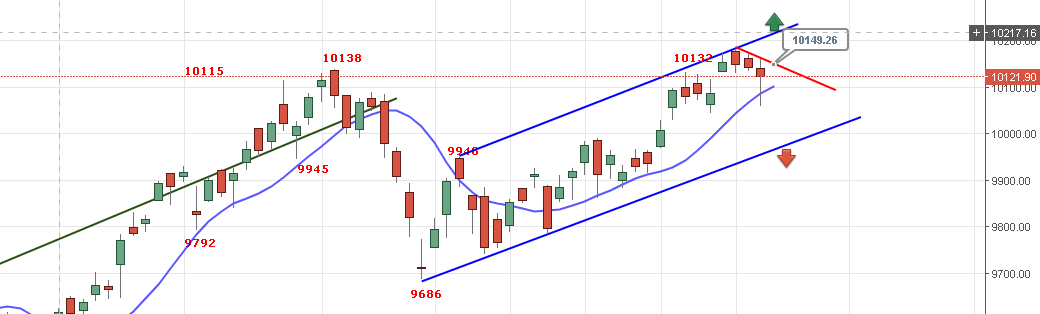 PRICE HOLDING BELOW 10149 WILL MOVE TOWARDS 10040-10020<9980-9950.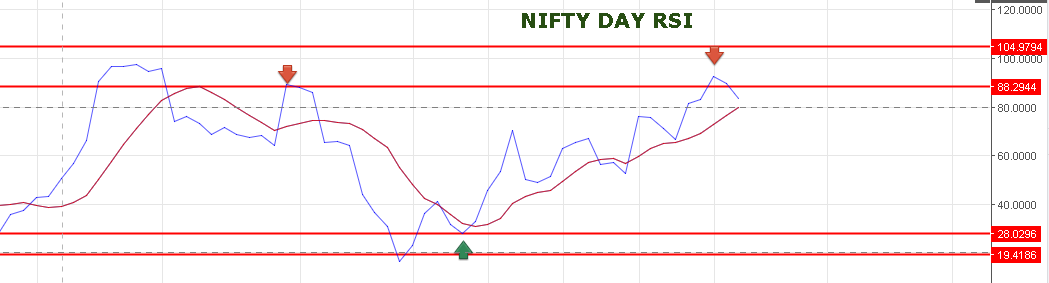 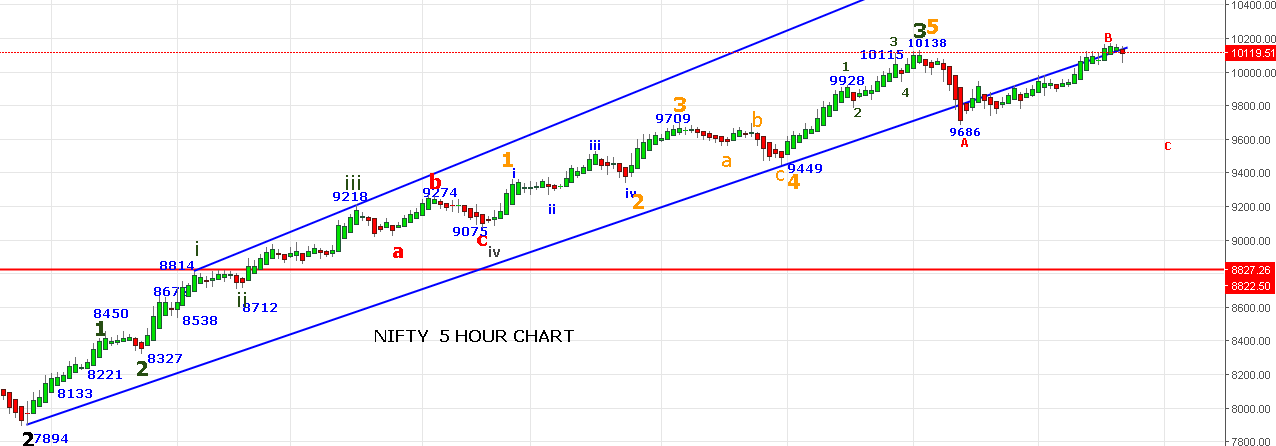 BULLISH ONLY ABOVE 10162NS.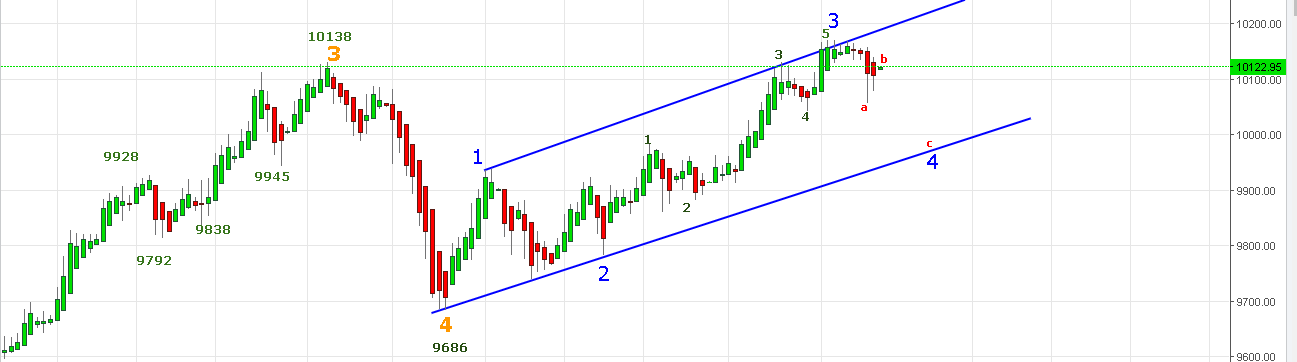 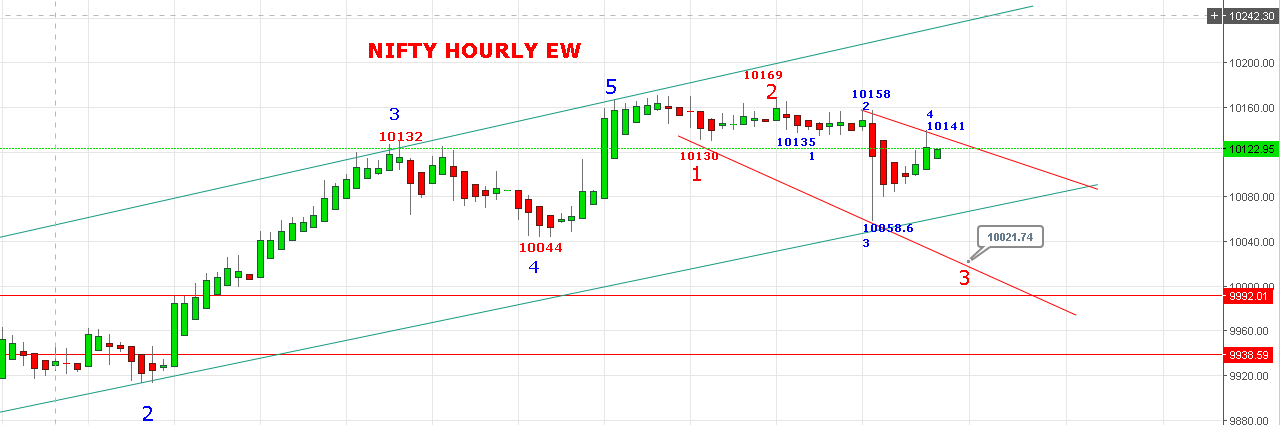 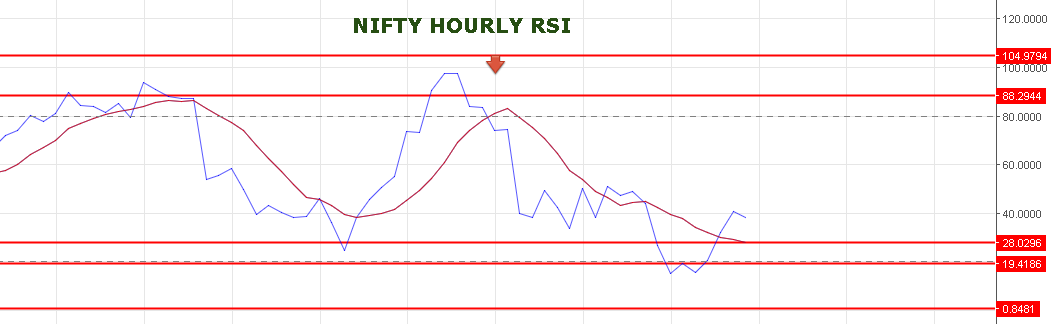 IF PRICE SUSTAIN ABOVE 10158 FOR 15 MINTS THEN ABOVE VIEW IN THE CHART NEGATED.SHORT NS BELOW 10111NS FOR 10040-10020-9980-9960 LEVELS.BUY NS ABOVE 10162 FOR 10190-10213-10230-10270.WE DON’T HAVE ANY POSITION IN NF.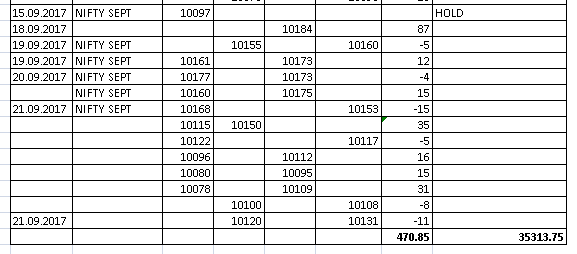 BUY NF @10160 STOP 10148 TARGETS 10182-10194.SHORT NF @10122 STOP 10139 TARGETS 10105-10084<10020.OPTIONS:HOLDING 10100PE AND 10150CE. CE STOP 40. PE STOP 29.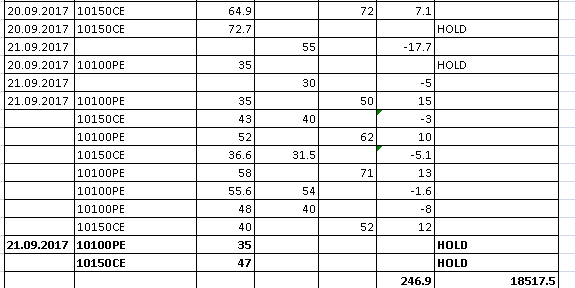 